BURSA U. Ü. MÜHENDİSLİK FAKÜLTESİ TEKSTİL MÜHENDİSLİĞİ BÖLÜMÜ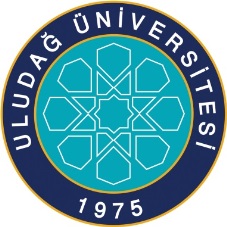 TEK 3074 TEKSTİLDE TASARIM YÖNTEMLERİ I TERCİH FORMUTercih listesi ile konu seçimi:TEK 4075 Tekstilde Tasarım Yöntemleri II kapsamında çalışmak istediğim proje konuları aşağıda yer almaktadır. Gereğini saygılarımla arz ederim.Öğretim elemanı ile anlaşmalı konu seçimi:TEK 4075 Tekstilde Tasarım Yöntemleri II kapsamında, anlaşma sağladığım öğretim üyesi danışmanlığında aşağıda yer alan konuda çalışmak istiyorum. Gereğini saygılarımla arz ederim.Not :Formu doldurduktan sonra tekstil@uludag.edu.tr adresine ve danışmanınızın e-posta adresine iletiniz. ÖğrencininNumarası			:……………………………………………………………..Adı ve Soyadı		:……………………………………………………………..Öğrenim Yılı/Yarıyılı	:……………………………………………………………..İmza:……………………………………………Tarih:……………………………………………Tercih SırasıProje NoProje AdıDanışman123İmza:……………………………………………Tarih:……………………………………………Proje NoProje AdıDanışmanDanışman İmzası